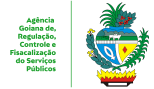 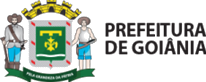 AGÊNCIA GOIANA DE REGULAÇÃO, CONTROLE E FISCALIZAÇÃO DE SERVIÇOS PÚBLICOSAGÊNCIA DE REGULAÇÃO DE GOIÂNIAAGÊNCIA GOIANA DE REGULAÇÃO, CONTROLE E FISCALIZAÇÃO DE SERVIÇOS PÚBLICOSAGÊNCIA DE REGULAÇÃO DE GOIÂNIAFormulário de comentários e sugestões / Consulta Pública nº 09/2021Formulário de comentários e sugestões / Consulta Pública nº 09/2021Este formulário deverá ser encaminhado para os endereços eletrônicos consultapublicalegislacao@agr.go.gov.br e/ou diretoriaderegulacaoarg@gmail.comEste formulário deverá ser encaminhado para os endereços eletrônicos consultapublicalegislacao@agr.go.gov.br e/ou diretoriaderegulacaoarg@gmail.comParticipante:Meios de Contato:(Se o participante for pessoa jurídica, indicar nome do preposto a ser contatado, se necessário)Participante:Meios de Contato:(Se o participante for pessoa jurídica, indicar nome do preposto a ser contatado, se necessário)( ) agente econômico( ) representante de órgão de classe ou associação( ) Consumidor ou usuário( ) representante de instituição governamental( ) representante de órgãos de defesa do consumidor( ) Outros:____________________________________ ____________________________________________NOTAS TÉCNICAS CONJUNTAS Nº 11/2021 2º Ciclo de Revisão Tarifária Periódica (RTP) da prestadora de serviços Saneamento de Goiás S/ANOTAS TÉCNICAS CONJUNTAS Nº 11/2021 2º Ciclo de Revisão Tarifária Periódica (RTP) da prestadora de serviços Saneamento de Goiás S/ANota Técnica nº/item/assuntoContribuição